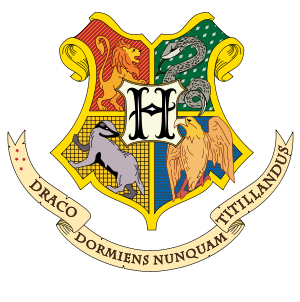 Civetta : fonte di sapienza ma anche un cattivo augurio .Leone :simbolo di forza vitale,coraggio,orgoglio,e regalità.Colomba :e il simbolo raffigurante cristo e la madonna considerata un attributo di nobiltà e purezza.Falco :gli Egiziani lo associavano al dio sole, ciò equivale al possesso di una visione superiore.Aquila :animale che simboleggia forza, purezza e bellezza.Tasso :aggressività , espressione del potere personale.Pipistrello : affrontare le paure morte e rinascita.Serpente : trasmutazione,iniziazione, morte e rinascita.Gufo : magia,visione,saggezza.Rospo : soldi,fortuna.